Отчетпо акции «Чистые ладошки» 3 классМОУ «СОШ с. Будамша»Дата проведения 14 октября 2016 г.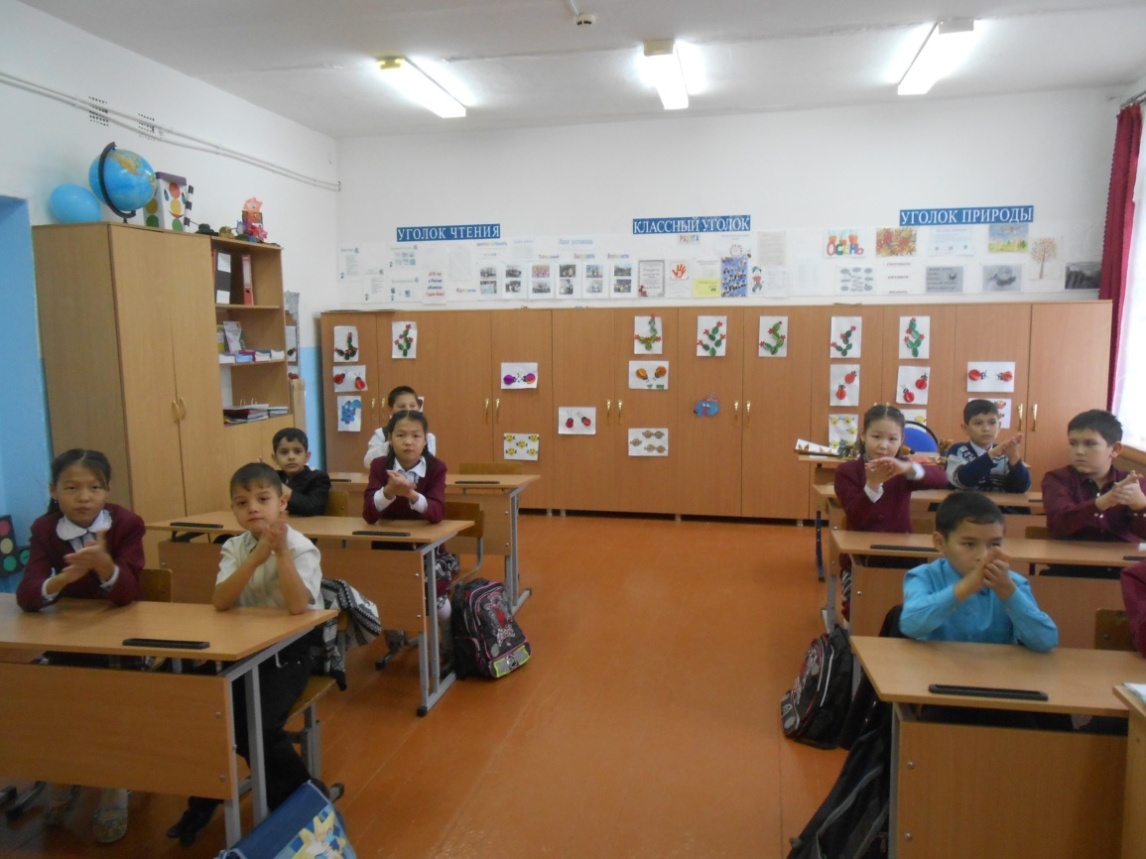 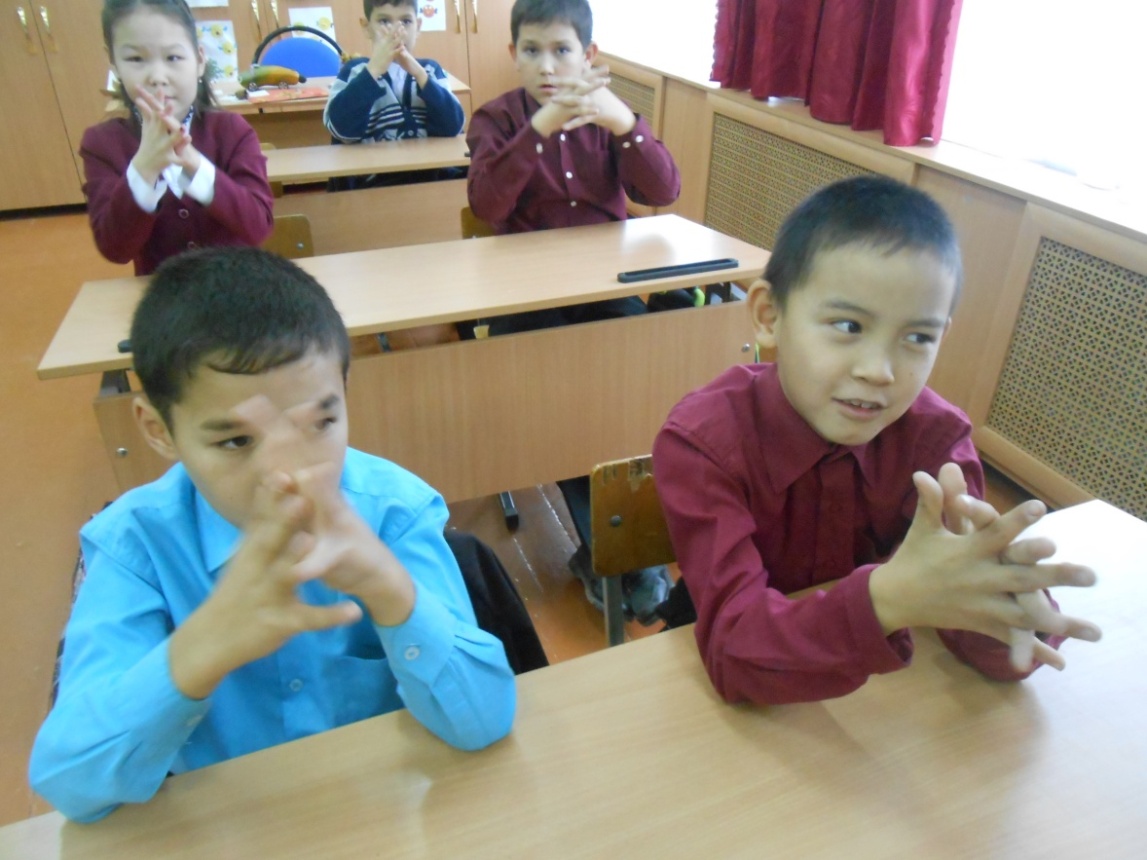 Коварные бактерии тут и там!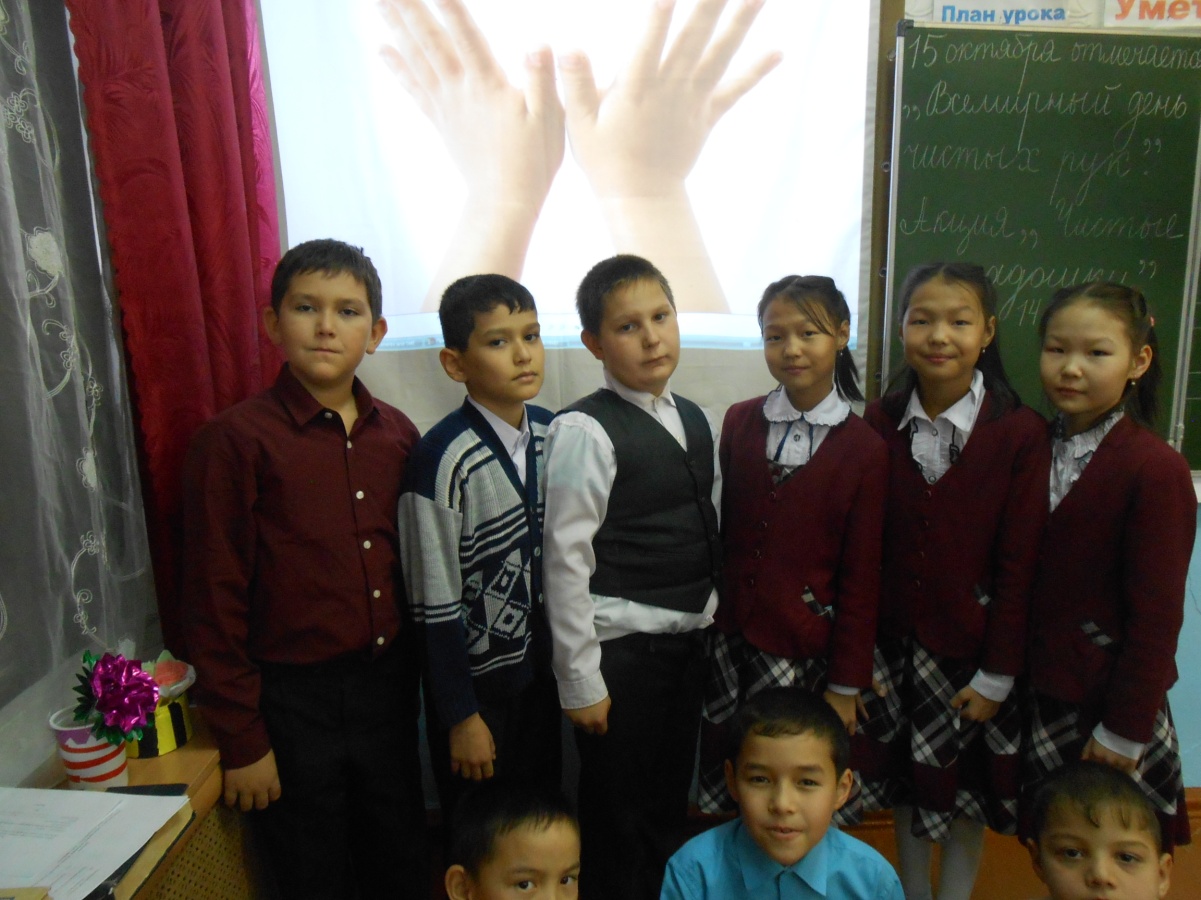 Мы успешно прошли теорию….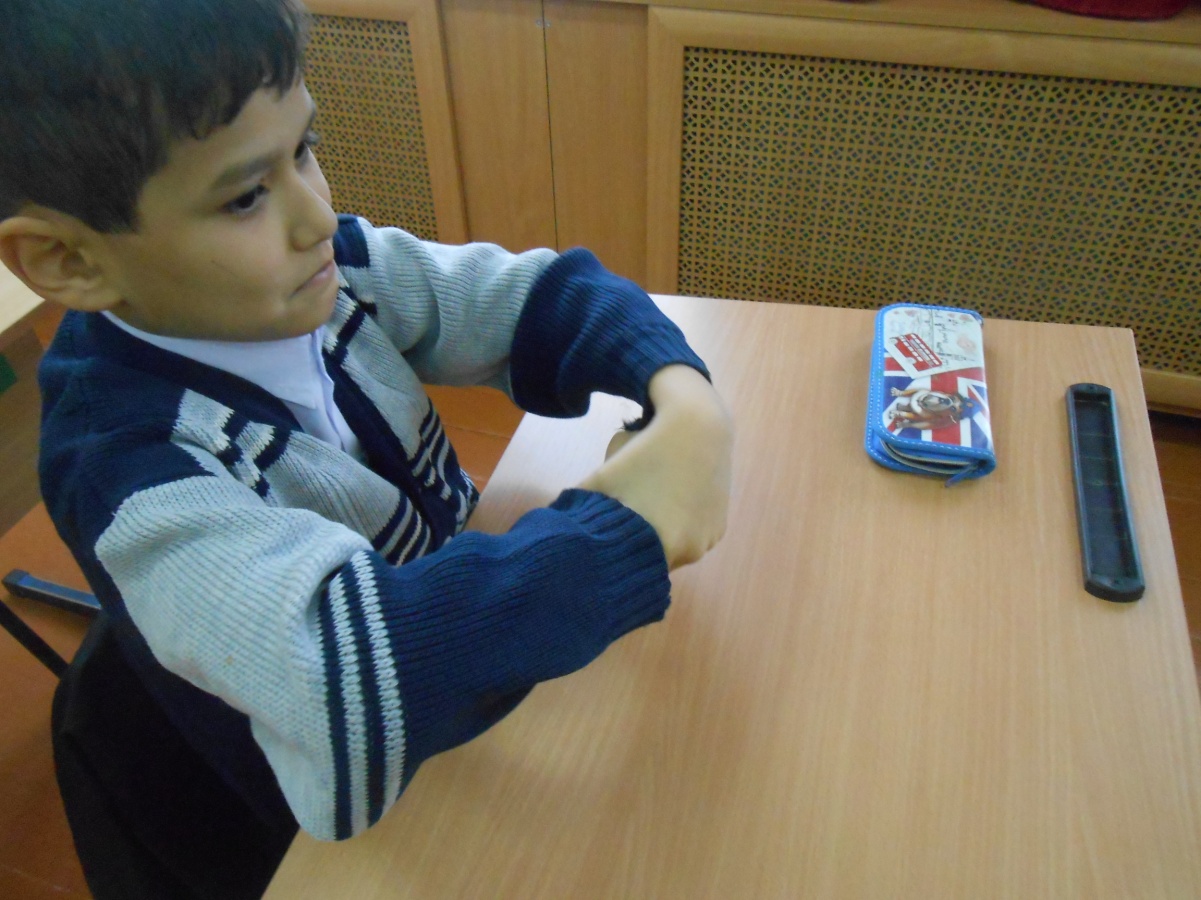 Учусь правильно мыть руки…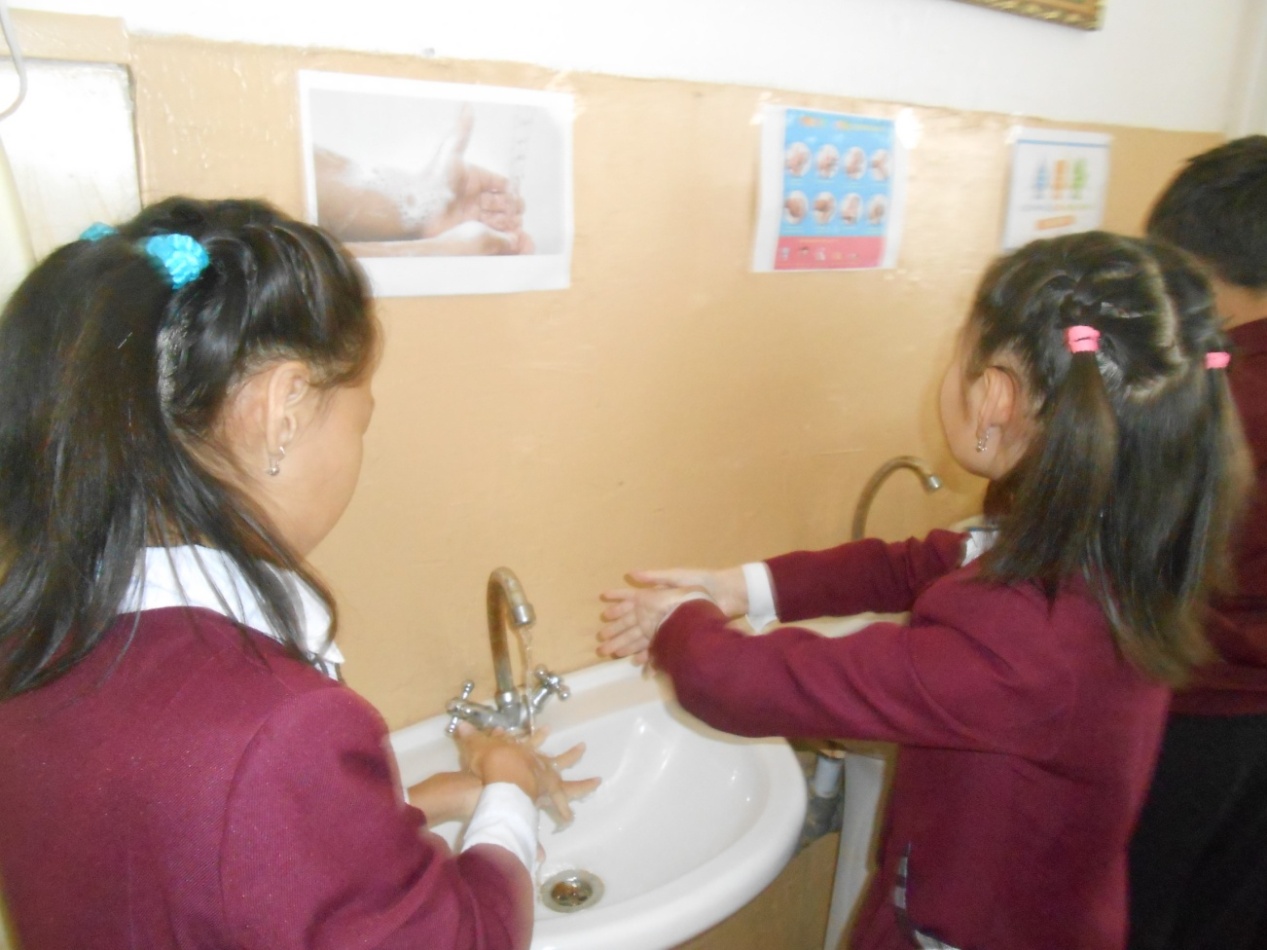 Да здравствует, мыло душистое!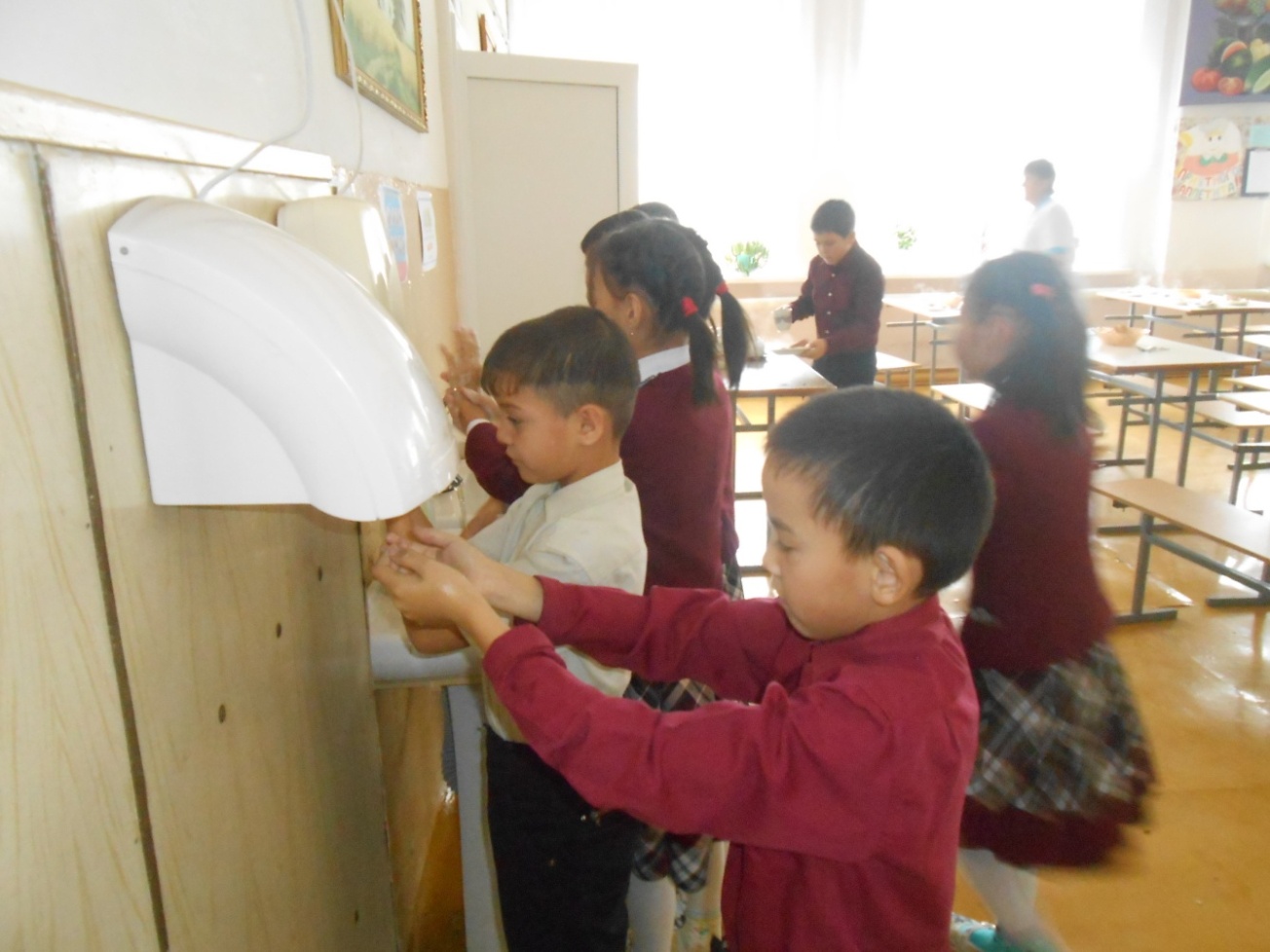 Полотенчиками руки высушим,Для ладошек очень вредно оставаться влажными!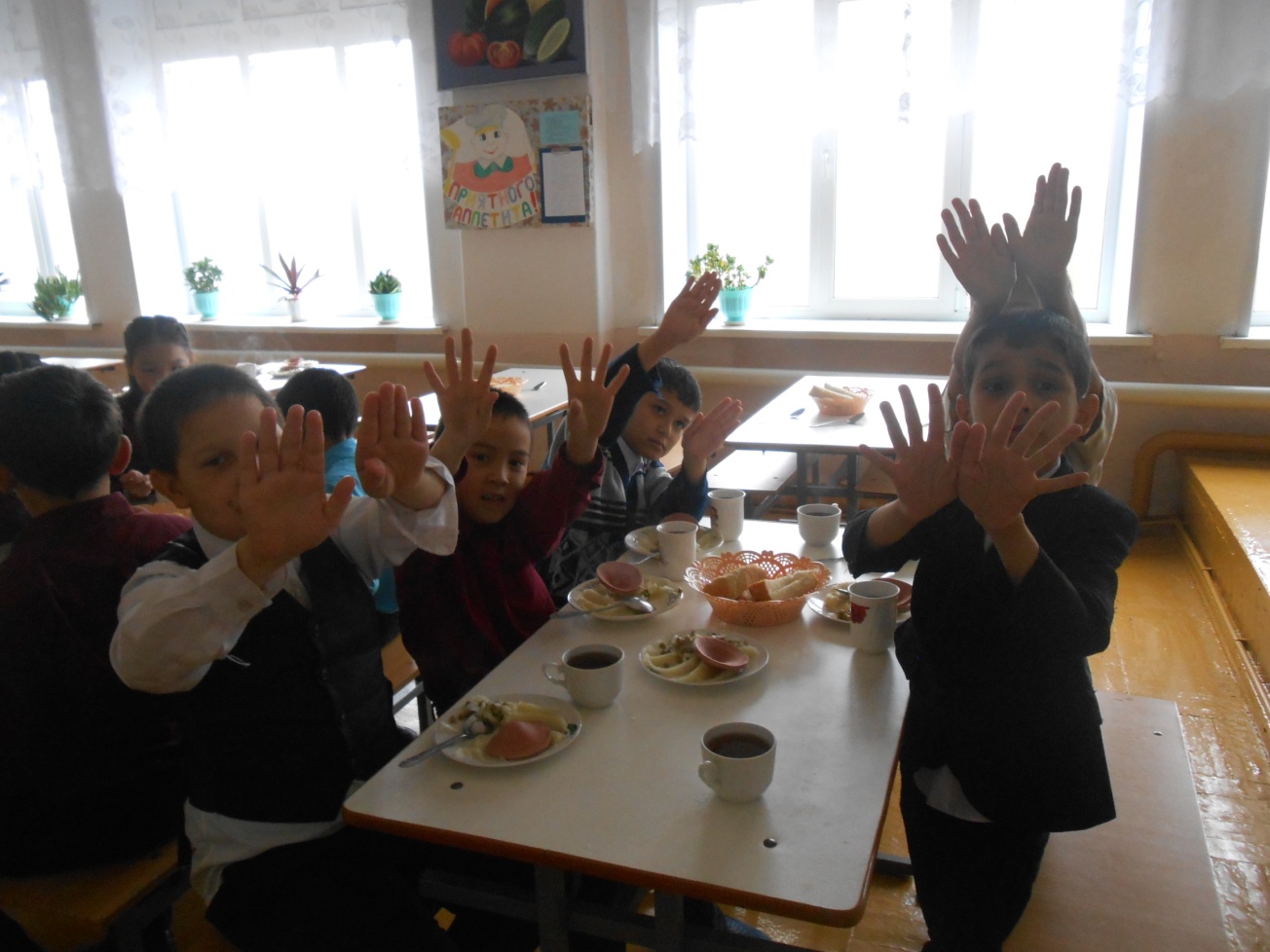 С чистыми ладошками принимаемся за обед!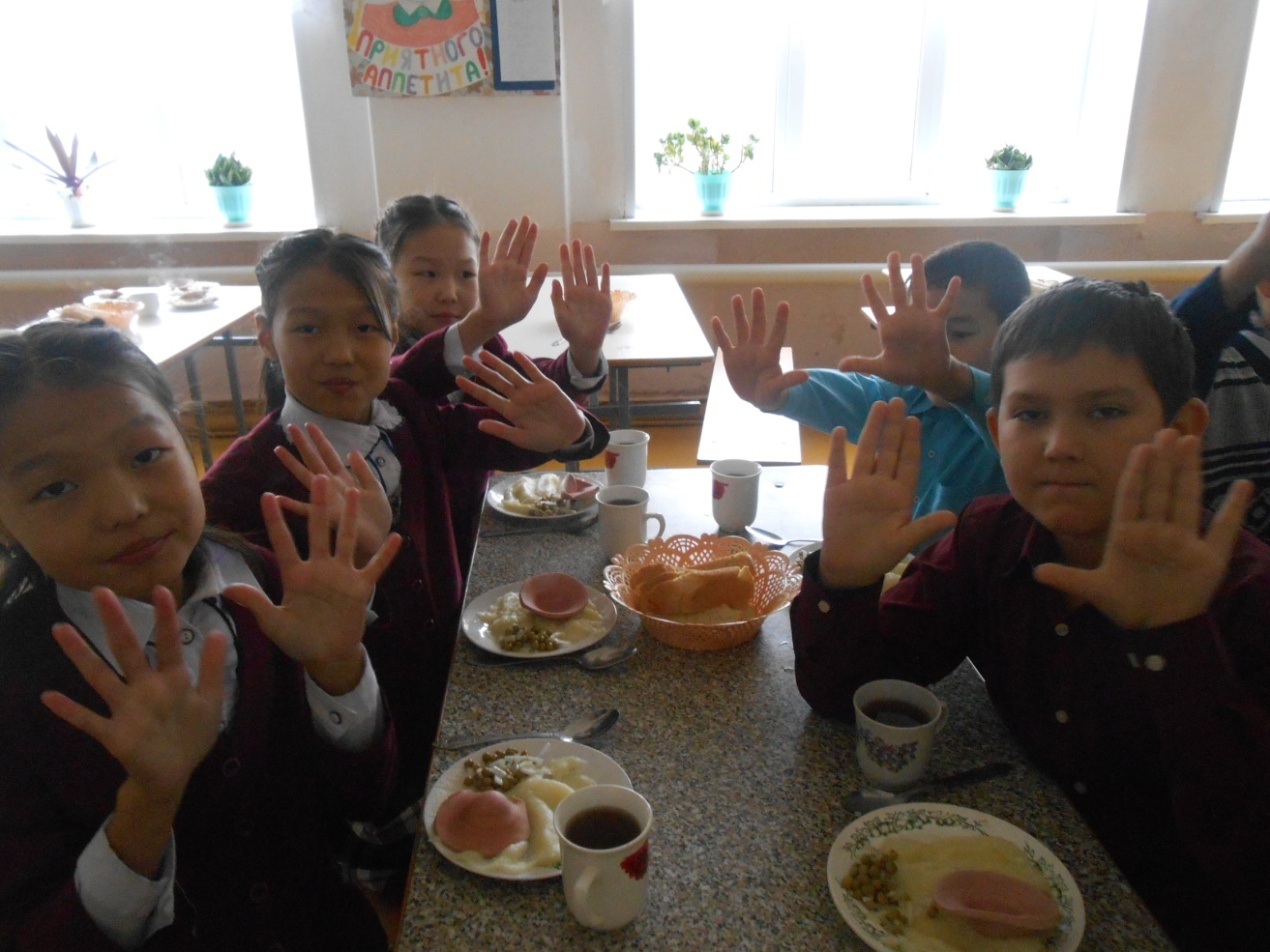 Чистота – залог здоровья!